TRƯỜNG ĐẠI HỌC NGOẠI THƯƠNG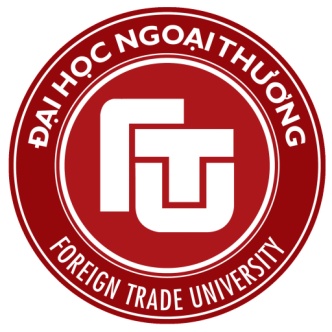 PHÒNG HỢP TÁC QUỐC TẾĐƠN ĐĂNG KÝCHƯƠNG TRÌNH TRAO ĐỔI SINH VIÊNHọc kì đi học ở nước ngoài……năm học ……Ngày      tháng      năm 2015PHẦN 1 – THÔNG TIN CÁ NHÂNHọ và tên:	122222222222222222222221324145	Giới tính:	Nam    	 AB    		Nữ    AB      Ngày sinh:	122222222222222222222221324145Mã SV:	122222222222222222222221324145Hộ chiếu:						Có	AB		Không có	AB(Nếu có)	Số hộ chiếu:	122222222222222222222221324145		Ngày cấp:	11111111111111111111111		Ngày hết hạn:	111111111111111		Nơi cấp:	122222222222222222222221324145PHẦN 2 – LIÊN HỆĐịa chỉ tại Việt Nam:		1222222222222222222222213241451222222222222222222222213241451112222222222222222222222132414512222222222222222222222132414512222222222222222222222111Điện thoại:	12222222222222221111111111		                      Di động: 1222222         22222222Email:		1222222222222222111111111112222222222222221111111111Khi cần báo tin cho (người thân):	12222222222222221111111111      Mối quan hệ: 122 22222    22222 Địa chỉ: 	12222222222222221111111111122222222222222211112222222222222221111111111111Điện thoại:	12222222222222221111111111PHẦN 3 – HỌC TẬPLớp:	12222222211221		Khóa:	12222221122221		Chuyên ngành: 12222222221121Điểm TB (từ HKI năm nhất đến nay): 	1222222 / 10Số tín chỉ đã tích lũy:  	1234		Số tín chỉ đang tích lũy (trong kỳ hiện tại):                         1234						Số tín chỉ còn phải tích luỹ tính đến thời điểm đi học:       1234Trình độ ngoại ngữ:  Chứng chỉ (nếu có)				      Trình độ 					   Ngoại ngữ1222222122222111	Cơ bản	   1234		Trung cấp   1234	Cao cấp   1234      3233322121211111211222222122222111	Cơ bản	   1234		Trung cấp   1234	Cao cấp   1234      3233322121211111211222222122222111	Cơ bản	   1234		Trung cấp   1234	Cao cấp   1234      323332212121111121PHẦN 4 – ĐĂNG KÝ CHƯƠNG TRÌNH TRAO ĐỔINguyện vọng 1		(Sắp xếp các nguyện vọng theo thứ tự ưu tiên giảm dần)Trường đến:	1111111222222222222222111111111111111122222222222222211111112312313111Quốc gia:	1111111222222222222111111	Thành phố:	1111111222222222222222111111Thời gian đi học dự kiến:		AB	Một năm			AB	Một học kỳMục đích học tập:			AB	Ngoại ngữ					AB	Học chuyên ngànhNguyện vọng 2	Trường đến:	1111111222222222222222111111111111111122222222222222211111112312313111Quốc gia:	1111111222222222222111111	Thành phố:	1111111222222222222222111111Thời gian đi học dự kiến:		AB	Một năm			AB	Một học kỳMục đích học tập:			AB	Ngoại ngữ					AB	Học chuyên ngànhNguyện vọng 3		Trường đến:	1111111222222222222222111111111111111122222222222222211111112312313111Quốc gia:	1111111222222222222111111	Thành phố:	1111111222222222222222111111Thời gian đi học dự kiến:		AB	Một năm			AB	Một học kỳ	Mục đích học tập:			AB	Ngoại ngữAB	Học chuyên ngànhPHẦN 5 – THÔNG TIN TÀI CHÍNHNếu không có học bổng, bạn có tham gia chương trình không?	AB Có 		AB KhôngPHẦN 6 – THÔNG TIN THÊMTình trạng sức khỏe:	____________________________________________________________________Bạn đã bao giờ tham gia chương trình học tập ngắn hạn hoặc dài hạn ở nước ngoài chưa?	 	                 AB	       Chưa			AB	       Rồi Nếu đã đi rồi, nêu rõ trường, nước đã đi học:  ________________________________________________  _____________________________________________________________________________________Em xin cam đoan những lời khai trên là hoàn toàn chính xác. Em xin tự chịu trách nhiệm về những thông tin trong đơn này.								Ngày:	_______________________										Ký tên (ghi rõ họ tên)PHẦN 7 – DÀNH RIÊNG CHO CÁN BỘ PHÒNG HỢP TÁC QUỐC TẾHồ sơ đã nộp:			AB	Đơn đăng kí				AB	Bảng điểm học tập				AB	Chứng chỉ ngoại ngữ				AB	Giấy chứng nhận sinh viên				AB	Đơn của trường đến				AB	Thư giới thiệu của cán bộ giảng viên				AB	Bài luận						AB	Sơ yếu lí lịch				AB	Giấy tờ khác:	_____________________________________________							_____________________________________________Tình trạng hồ sơ:	_____________________________________________________________________Ghi chú:		_____________________________________________________________________										Ngày ____ tháng ____ năm 2015											Cán bộ nhận hồ sơ